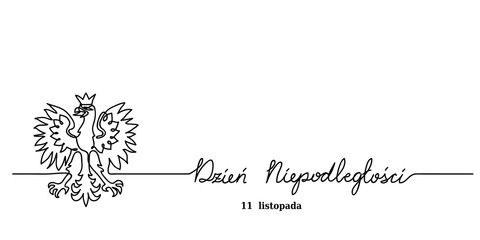 KARTA PRACYPozalekcyjne zajęcia wychowawczeGrupa wiekowa: łączona: klasy 4-8, Liceum, Technikum, Szkoła ZawodowaOrzeł na papierowym talerzyku (praca plastyczna)Symbole narodowe zostały opisane w ustawie z dnia 31 stycznia 1980r. o godle, barwach i hymnie Rzeczypospolitej Polskiej oraz o pieczęciach państwowych. Spośród nich wybrano trzy, które można spotkać na co dzień: orzeł biały, biało-czerwone barwy i ,,Mazurek Dąbrowskiego”. Dbajmy o polskie symbole narodowe!Do wykonania potrzebujesz:- biały, papierowy talerzyk,- szablon orła (załącznik 1),- nożyczki,- czerwoną farbę,- wodę i pędzelek. 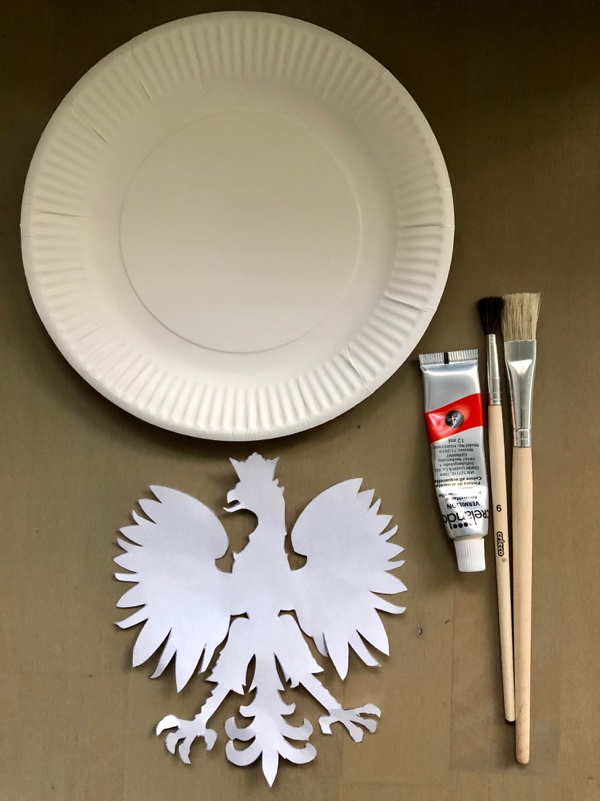 Wytnij szablon orła. Umieść szablon orła na środku talerzyka i maluj pędzelkiem dookoła.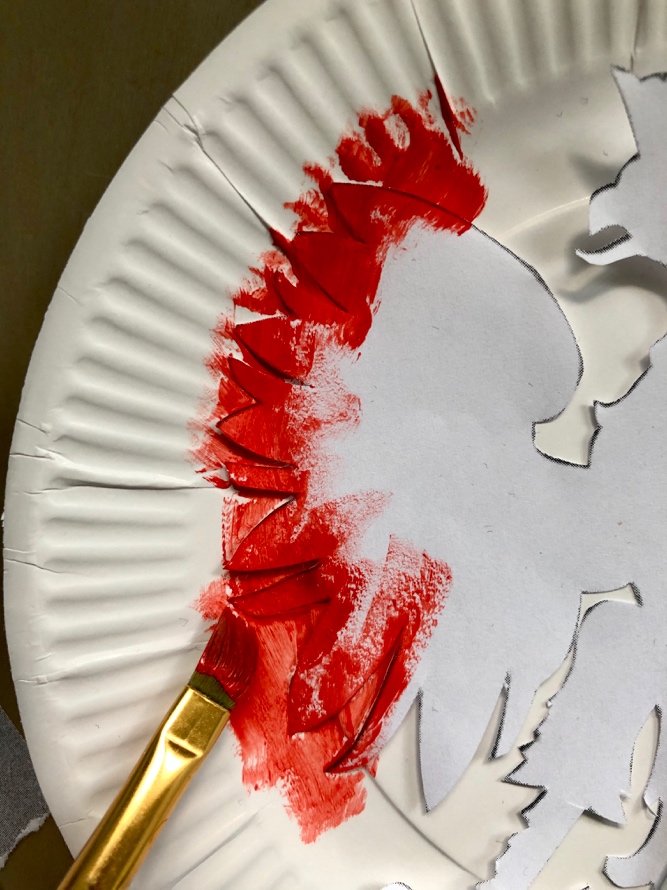 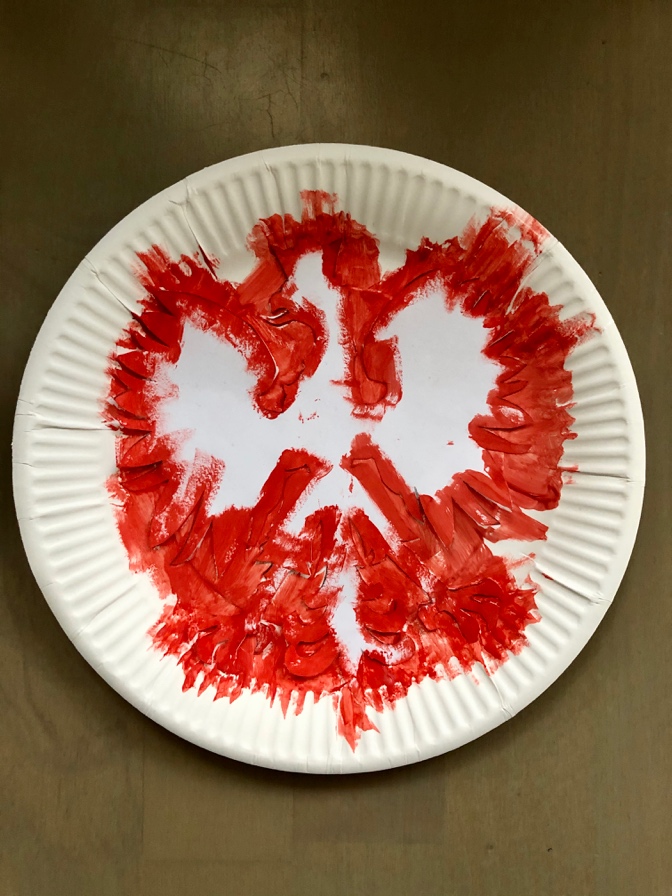 Zdejmij szablon z talerzyka. Pomaluj całą pusta przestrzeń na czerwono.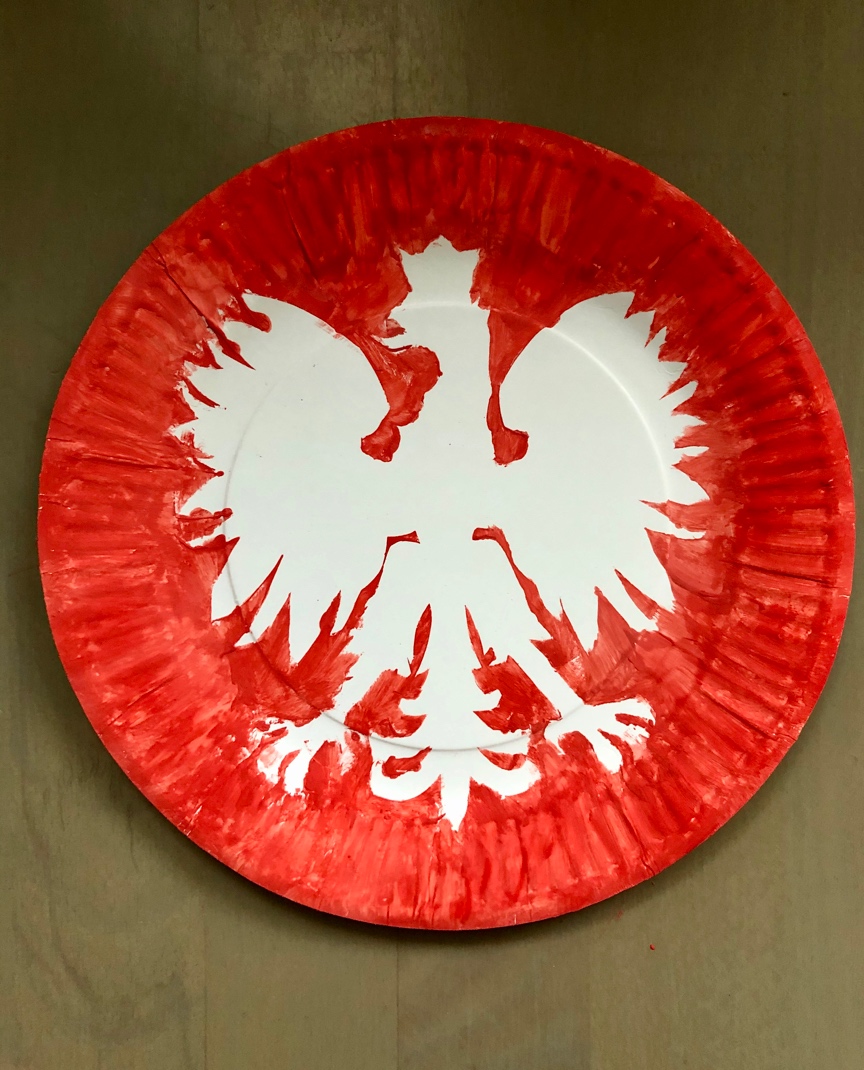 Ważne!Dzięki wykonaniu tej karty pracy: - rozwijasz motorykę małą i zdolności manualne,- doskonalisz umiejętność wycinania,- działasz twórczo, poszerzasz doświadczenia plastyczne,- utrwalasz wiedzę na temat symboli narodowych polski,- kształtujesz poczucie tożsamości narodowej.Karta pracy rozwija:- świadomość i ekspresja kulturalna: twórcze wyrażanie idei, otwarcie na nowości, umiejętność wyrażania wrażliwości i ekspresji podczas czynności plastycznych, umiejętność wyrażania siebie poprzez wykonanie pracy,- kompetencje cyfrowe: umiejętność wyszukania i wykorzystania narzędzia (karty pracy), odpowiedzialne korzystanie z mediów,- kompetencje obywatelskie: znajomość wydarzeń ważnych dla narodu, budowanie postawy dumy z bycia Polakiem, kształtowanie poczucia tożsamości narodowej.Opracowanie: Katarzyna BiedaZałącznik 1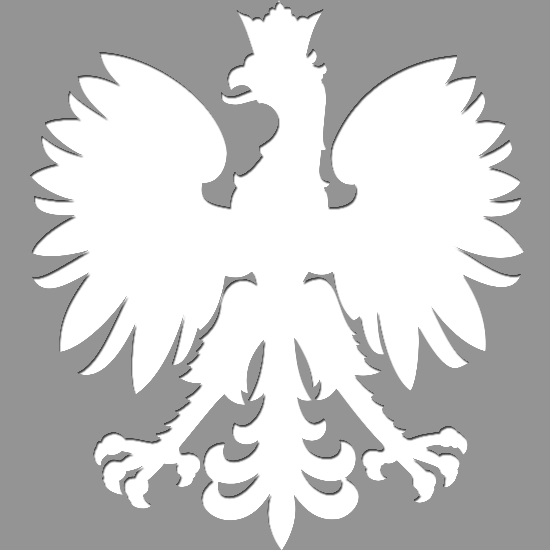 